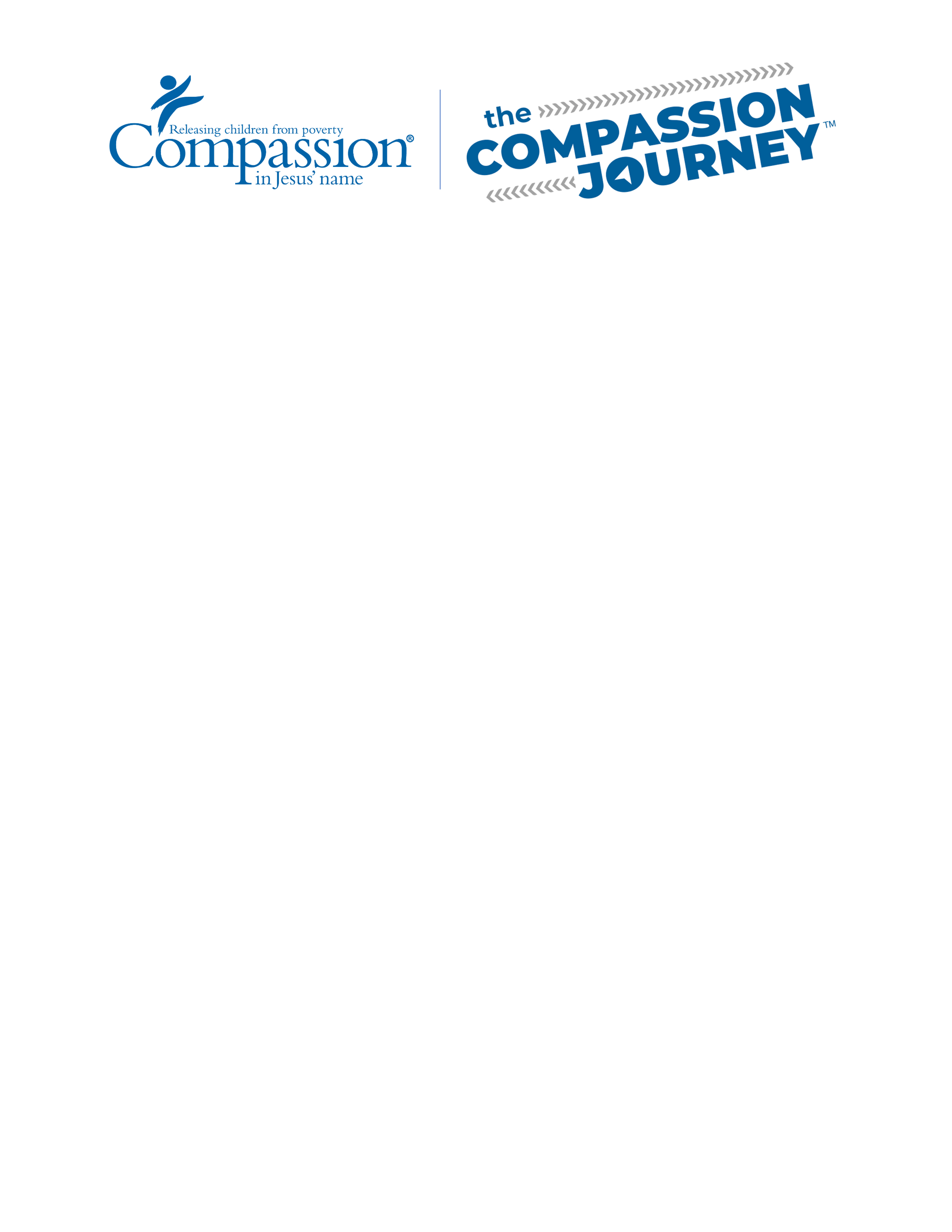 Journey Online InvitationFriendship Members,We are excited to offer this free online experience to our church community! This event will connect you to some of the realities faced by children growing up in extreme poverty through the true story of a girl named Patience. See life from a different perspective and participate in thought-provoking conversations with your family or housemates as you journey with Patience from poverty to hope. Register now Compassion.com/FriendshipJourney to receive access to this limited-time online experience.Here's what you can expect:The true story of Patience’s childhood experience and her inspiring escape from povertyImmersive video footage from her environment in UgandaDiscussion questions to engage your familyA redemptive conclusion told by Patience herselfWe are asking that you and your family view this event together. It is less than 1 hour and This free online event is available to you through November 19th – 22nd. PARTICIPANTS WILL HAVE A FOLLOW-UP ZOOM MEETING WITH COMPASSION INTERNATIONALHere is the information regarding Zoom Feedback call scheduled for November 23rd at 7pm.Topic: Friendship Baptist Church- Compassion Journey Online Experience Feedback Join Zoom Meetinghttps://compassion.zoom.us/j/99575055022?pwd=RHR4dm9MTGVnNi83anRxcGsyUG9sZz09Meeting ID: 995 7505 5022Passcode: 811305